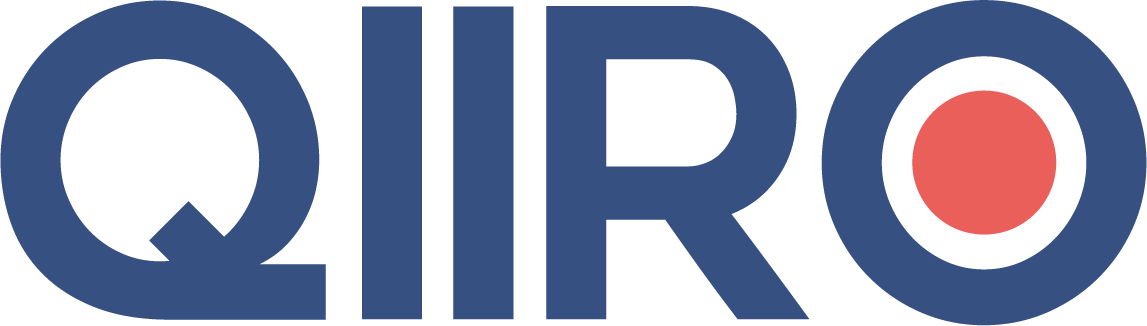 QIIRO vous propose des modèles de documents juridiques éprouvés, à jour des dernières réformes et règlementations en vigueur. Néanmoins, nos modèles restent généraux et nécessitent d’être adaptés.  En cas de doute sur la rédaction ou les conséquences juridiques de l’un de nos modèles de documents, nous vous recommandons l’accompagnement par un professionnel du droit. Lettre d’intention à destination d’un établissement bancaire, d’une société mère en faveur de sa filialeLe (date) à (Lieu)De : La société dénommée (Dénomination de la société), (Forme juridique de la société), (Montant du capital social de la société), ayant son siège à (Adresse du siège social de la société), immatriculée au Registre du commerce et des sociétés de (Ville du RCS) sous le numéro (Numéro d’immatriculation au RCS). Représentée par (Civilité : Madame ou Monsieur), (Nom du représentant de la société), (Profession), demeurant à (Adresse complète), agissant en qualité de (Désignation) de ladite société. A l'attention de : La société dénommée (Dénomination de la société), (Forme juridique de la société), (Montant du capital social de la société), ayant son siège à (Adresse du siège social de la société), immatriculée au Registre du commerce et des sociétés de (Ville du RCS) sous le numéro (Numéro d’immatriculation au RCS). Objet : Votre concours de (Montant) € consenti à notre filiale, la société (Dénomination) (Civilité : Madame ou Monsieur X), C’est une politique de longue date de notre part de soutenir nos filiales et de veiller à ce que leurs partenaires financiers n’encourent aucune perte du fait de leurs opérations avec elles.  Nous avons connaissance du crédit de (montant) € pour une durée de (préciser la durée) remboursable (préciser les modalités - montant, durée, taux, montant de l’amortissement) que vous avez consenti à notre filiale, la société (dénomination, forme sociale), au capital de (montant du capital de la société), dont le siège social est à (adresse du siège social). CHOIX 1 - Lettre d’intention comportant une obligation de résultat à titre de confort du remboursement d’une ouverture de crédit :  Habilités par notre conseil d'administration par délibération en date du (préciser la date), nous vous confirmons que nous ferons tout le nécessaire pour que notre filiale (dénomination) dispose d'une trésorerie suffisante lui permettant de faire face à ses obligations envers vous au titre du crédit ci-dessus indiqué.Cet engagement restera valable tant que notre filiale demeurera tenue envers vous-mêmes, y compris dans le cas où nous serions amenés à céder tout ou partie de notre participation dans notre filiale.Étant donné que notre engagement constitue une condition essentielle à l'octroi du crédit que vous consentez à notre filiale, il est expressément entendu que nous ferons en sorte que vous ne subissiez aucun dommage dans l'hypothèse où notre filiale ne procéderait pas au remboursement dudit crédit conformément à ses dispositions.CHOIX 2 - Lettre d’intention comportant une obligation de moyens à titre de confort du remboursement d’une ouverture de crédit :  Nous ferons en sorte que / Nous mettrons en œuvre les moyens nécessaires à / Nous nous efforcerons de / Nous prendrons toutes les mesures appropriées pour / Nous ferons notre possible pour que la situation de notre filiale en cas de défaillance vous soit le moins dommageable possible. Ainsi, le signataire s’engage seulement à mettre en œuvre les moyens permettant le désintéressement du créancier sans s’engager sur un résultat. 

En rangeant les lettres d’intention au rang des sûretés, l’article 2287-1 du Code civil conduit à considérer que l’émission de lettres comportant une obligation de moyens est soumise, à compter du 25 mars 2006, à autorisation préalable du conseil d’administration.Confidentialité Les parties s’engagent à ne communiquer à aucune tierce personne le contenu de cette lettre d’intention ainsi que la teneur des négociations entre les parties. Durée de validité des présentes  Notre engagement est limité à un montant global de (préciser le montant global) € (ou autre devise) et expirera le (date) minuit (heure de Paris).Notre engagement se prolongera jusqu'à complet remboursement des sommes dues en principal, intérêts et accessoires par notre filiale au titre du prêt susvisé, même en cas de modification ou de disparition des rapports de fait ou de droit qui nous lient à celle-ci. Notre proposition de signature de cette lettre d’intention est valable jusqu’au (Précisez la date). Si la lettre d’intention est signée dans ce délai, elle restera valable jusqu’au (Précisez la date). Loi applicable – Attribution de juridictionIl est soumis à la loi française et le règlement des difficultés éventuelles auxquelles son exécution pourrait donner lieu seront de la compétence exclusive des tribunaux de (Préciser le Tribunal compétent et la Ville du Tribunal). Nous vous serions très obligés de bien vouloir nous accuser réception de la présente lettre en nous marquant votre accord sur ses termes.Ou : En espérant que cette proposition vous convienne et si vous être d'accord avec les termes ci-dessus, nous vous invitons à nous retourner un exemplaire de la présente, dûment paraphé et signé par vous. Votre signature ci-dessous, sera accompagnée de la mention manuscrite “ Bon pour accord ”.  Nous vous prions d’agréer, (Civilité : Madame ou Monsieur X), l’expression de nos sentiments les meilleurs.  (Signature du représentant de la société) 